TEC   1.A    gastronomické služby                        Meno a priezvisko ..............................................................Úloha č.1: prečítaj si a prepíš do zošita                  Príprava odpaľovanej hmoty a výrobky z nejCharakteristika odpaľovanej hmoty:je žltej farbymá neutrálnu chuť, môže sa plniť  sladkými, slanými, syrovými aj mäsovými plnkamineobsahuje cukor,  preto  ju môžu konzumovať aj diabetici (majú cukrovku)tvaruje sa striekanímVýrobky z odpaľovanej hmoty:VenčekKaramelový veterníkVaječné banánikySuroviny na odpaľované cesto:Múka - pšeničná hladká Tuk - olej, stužený tuk (cera), bravčová masť Vajcia - čerstvé celéSoľ - na zlepšenie chutiTekutiny – pitná voda, ktorá slúži ako kypridloVýrobný postup:voda, soľ a olej sa dá variťdo vriacej zmesi sa nasype  múka a uvarí sa hustá hmota (odpáli  sa) po ochladení hmoty sa postupne pridávajú celé vajcia, šľahá sa kým nevznikne hustá hmotahmotu tvarujeme  striekaním pomocou vrecúška na pomastené plechypohárom si vyznačíme tvar a veľkosť, aby boli všetky rovnaképo vytvarovaní pofŕkame studenou vodou a dáme piecťnajprv pečie pri teplote 240 °c a dopeká sa pri teplote 160 až 180 °Cpočas pečenia nikdy neotvárame rúru, cesto by spadlosprávne upečený korpus je dutý, má zlatohnedú farbu, na povrchu ostré obrysynecháme vychladnúťnožom rozrežeme na polovicu a naplníme krémomÚloha č.2: odpovedz na otázky.Čo znamená, že hmota má neutrálnu chuť?.........................................................................................................................Pri tvarovaní venčekov alebo veterníkov vytvárame vo vnútri krúžku dierku?.........................................................................................................................Aká múka sa pridáva do odpaľovanej hmoty?   .........................................................................................................................Prečo  rúru počas pečenia neotvárame?.........................................................................................................................Pridáva sa do odpaľovanej hmoty kypriaci prášok?     .........................................................................................................................Vymenujte druhy tuku, ktorý môžeme použiť na prípravu odpaľovanej hmoty.     ........................................................................................................................Akou plnkou plníme venčeky?     ........................................................................................................................Karamelová šľahačka sa pridáva do venčekov alebo veterníkov?    ........................................................................................................................Prečo nastriekanú hmotu pred pečením pokropíme vodou?   ........................................................................................................................Môžeme do odpaľovanej hmoty pridať miesto vody mlieko?........................................................................................................................Pomenujte názvy výrobkov  na obrázku.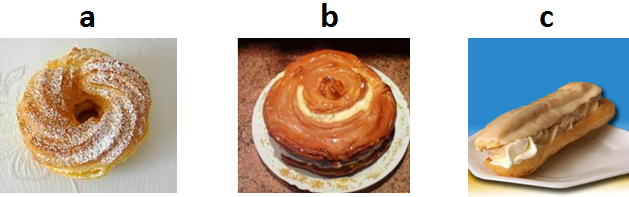 a - ........................................................................b - ........................................................................c - ........................................................................Úloha č.3: vypracované pošli späť!